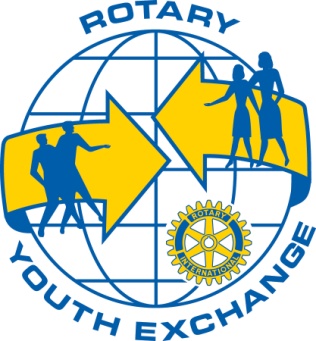 Rotary Youth Exchange Volunteer DeclarationI understand the nature of my role and responsibilities as a member of Rotary International District 7470 Youth Exchange Program.  I accept my responsibility to care for the children and young people with whom I come into contact.I confirm that there is no reason why I should not have access, unsupervised or otherwise, to  young people while serving as a member of Rotary International District 7470 Youth Exchange Program.  There are no criminal convictions, civil findings or injunctions relevant to this application.  I grant permission for Rotary International District 7470 Youth Exchange Program to investigate my suitability to serve as a member of the Program by doing background checks.All information is keep confidential and used only for the purpose of background check.NAME:			____________________________________________Address:		____________________________________________City, State, Zip Code:	____________________________________________Social Security Number:	__________-__________-___________Date Of Birth______________________________________________  By checking this box I certify that the information above is correct and accurate and I give Rotary District 7470 permission to conduct a background check to verify the information.__________________________________________________	______________________Signature								DateReturn completed form to:   		Jim Allison,  Chair STYE					2184 Ben Jon Rd.					Easton, PA  18040					Fax 610-438-2406					JRA188@aol.com